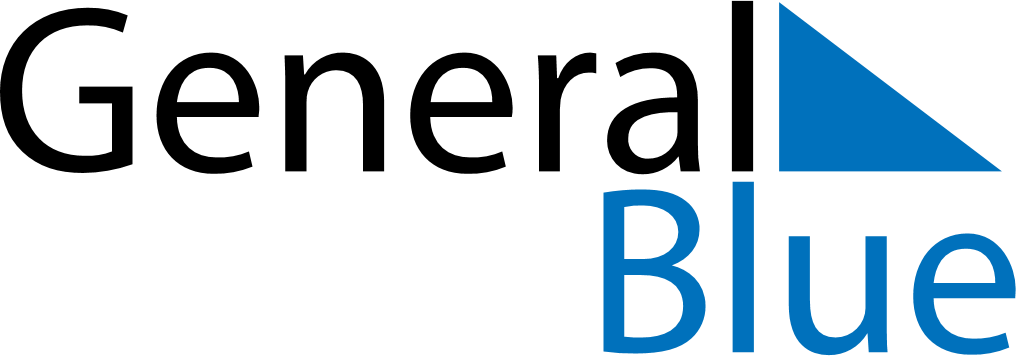 May 2029May 2029May 2029May 2029ChinaChinaChinaSundayMondayTuesdayWednesdayThursdayFridayFridaySaturday123445Labour DayYouth DayYouth Day678910111112131415161718181920212223242525262728293031